GRILL                                586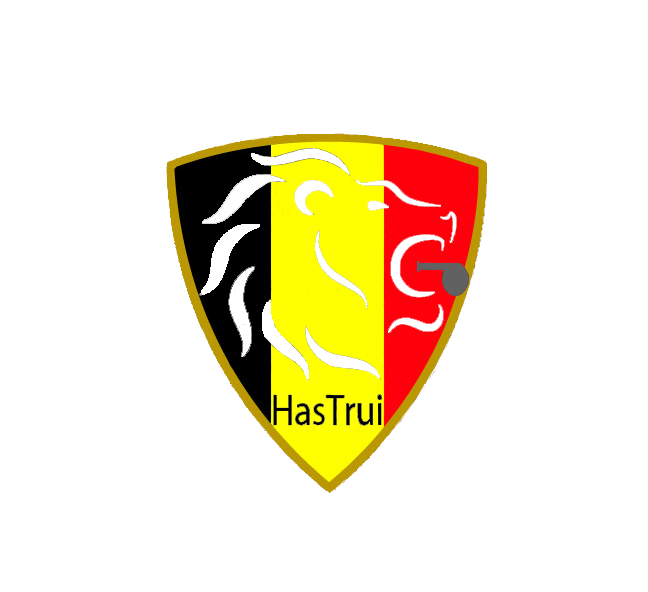 BAKPLAAT                       026KOFFIEZET                       070FRITEUSE                         176FONDUESET                    557STAAFMIXER                   723STAAFMIXER                   243RACLETTE  GRILL            593GOURMET                       692KRUIMELDIEF                  563KRUIMELDIEF                  152WATERKAN                     234WATERKAN                     787HAARDROGER                313HAARDROGER                775TONDUESESET                049SCHEERMACHINE           616TRIMMER                         440PERSONENWEEGSCHAAL  581PERSONENWEEGSCHAAL 796HARTSLAGMETER               384MOLENSET                           418MOLENSET                           503KEUKENWEEGSCHAAL       456KEUKENWEEGSCHAAL       789Prijzen af te halen voor 01.03.2014 bij Vanstraelen Roger  Kiewitstraat 47, 3500 Hasselt.Gelieve eerst telefonisch contact te nemen (011/723221)